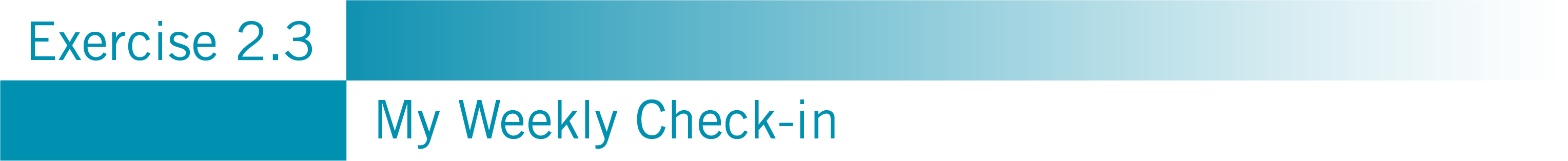 Week123456789101112131415In Each ClassIn Each ClassIn Each ClassIn Each ClassIn Each ClassIn Each ClassIn Each ClassIn Each ClassIn Each ClassIn Each ClassIn Each ClassIn Each ClassIn Each ClassIn Each ClassIn Each ClassIn Each ClassI attended every session for each course.I came prepared by reading the assigned material and/or doing assigned homework.I took notes.I noted what I did not understand and asked questions.I participated in class discussions and activities.After class, I scheduled time with classmates to discuss course material.While StudyingWhile StudyingWhile StudyingWhile StudyingWhile StudyingWhile StudyingWhile StudyingWhile StudyingWhile StudyingWhile StudyingWhile StudyingWhile StudyingWhile StudyingWhile StudyingWhile StudyingWhile StudyingI used all of my scheduled “fixed” hours to study or work on projects.I reviewed notes after every class.For reading assignments, I “previewed” materials before reading through them.While completing assignments, I wrote down questions or comments for discussion.I planned what I needed to do the next day.